Village of Duchess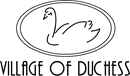 Bylaw 519-24Designated OfficerA Bylaw of the Village of Duchess, in the Province of Alberta to establish certain Designated Officer positions and to establish a framework for delegation of administrative functionsWHEREAS pursuant to the provisions of Section 210 of the Municipal Government Act, Chapter M-26, Revised Statutes of Alberta 2000, and any amendments thereto, Council may establish the position of a Designated Officer.NOW THEREFORE the Council of the Village of Duchess, in the Province of Alberta, duly assembled, enacts as follows:1.	Title1.1	This Bylaw may be cited as the “Designated  Officer”  Bylaw.2.0	Interpretation:2.1	“Bylaw” means a bylaw of the Village of Duchess.2.2	“Designated Officer” shall mean a person appointed by the Council of the Village of Duchess to the position established by this bylaw.2.3	“Chief Administrative Officer” means the person appointed by Council pursuant to the Municipal Government Act.2.4	“Council” means the municipal council of the Village of Duchess. 2.5	“Village” means the Village of Duchess.3.0	Designated Officer3.1	The following Designated Officer positions are established and the persons appointed to these positions will have the following titles:3.1.1	ASSESSOR:  To carry out the powers, duties and functions under the Municipal Government Act or any other Act.3.1.2	COMMUNITY PEACE OFFICER/BYLAW ENFORCEMENT OFFICER:  To carry out the powers, duties and functions under the Municipal Government Act, Weed and Pest Control Act or any other Act and those powers, duties and functions assigned by the Chief Administrative Officer.3.1.3	DEVELOPMENT OFFICER:  To carry out the powers, duties and functions assigned by Council and/or the Chief Administrative Officer.3.2	Council will, by resolution, appoint individuals to the Designated Officer positions established by this bylaw.3.3	The Chief Administrative Officer will review the performance of the designated officers.3.4	All Designated Officers are accountable to the Chief Administrative Officer for the exercise of their powers, duties and functions.4.0	Severability4.1	Should any provision of this Bylaw be found invalid, the invalid provision shall be severed and the remaining Bylaw shall be maintained.5.0	Repeal of Bylaw5.1	 That the following Bylaws and all amendments be hereby repealed 421-04.6.0	Effective Date6.1 	This Bylaw shall come into full force and effect, on the date of third and final reading.READ a first time in Council this 26th day of February, 2024.READ a second time in Council this 26th day of February, 2024.READ a third and final time and passed this 26th day of February, 2024______________________________________   Tony Steidel, Mayor______________________________________Yvonne Cosh, Chief Administrative Officer